Trabajo de Investigación5. Ciencias Políticas y sociales Título: Procesos de urbanización desde abajo: Dinámicas sociales dentro de las periferias en la Ciudad de El AltoOrientadora: Ramos, Sandra. Email: cheysandra@hotmail.comAutor: Usnayo Sirpa, Jhosep Luis. Email: jhosepluis.777@gmail.comUniversidad Mayor de San Andrés / Facultad de Ciencias Sociales, Carrera de Sociología.IntroducciónLa población boliviana siendo predominantemente urbana, según los resultados del censo del 2012 publicados por el INE refleja que aproximadamente el 67,3% de la población vive en las ciudades, alimentado por el proceso acelerado de urbanización. Como país desde su formación se fueron ejecutando procesos de urbanización y posterior reorganización espacial, esto también porque muchas áreas rurales se fueron integrando económica, física y socialmente a la dinámica urbana. Por lo cual el tema de formación barrial es importante de abordar ya que es crucial conocer esas implicaciones para ahondar en la temática de formación barrial y más en la ciudad de El Alto por su constante transformación.  El proceso de urbanización vivido en nuestro país fue particular en comparación al resto del contexto Latinoamericano, ya que en el resto del continente se centraron en una sola ciudad para el desarrollo de sus ciudades, pero en Bolivia fue lo contrario, el desarrollo de las ciudades fue desde el eje central (La Paz, Cochabamba, Santa Cruz) y estos sirvieron como núcleo para que expandieran sus ramificaciones urbanas hacia las demás regiones. Desde la sociología se puede afirmar que estos procesos de formación son completos donde involucra los aspectos sociales, políticos, económicos hasta culturales entre otros que están relacionados en la dinámica de los barrios y las ciudades. La investigación inicia profundizando en el conocimiento de los procesos de formación en los barrios periféricos donde se vivieron transiciones del espacio rural a lo urbano, esto no solo vivido en la ciudad de El Alto (contexto de la investigación), sino en casi todas las ciudades del país.El aporte de esta investigación a la sociedad llega a ser una indagación profunda que permitiría una mejor planificación por parte de las instituciones gubernamentales dependientes del estado, gobernación y alcaldías. Alcanzando un conocimiento sobre los problemas y limitaciones que atraviesan los barrios aún en proceso de formación esto con el fin de anticipar posibles conflictos por demandas no atendidas y que en esa situación llegaría a ser un perjuicio para los vecinos y los barrios en el tema de bienestar y habitabilidad.  A partir de aquello, el análisis y el enfoque se realiza sobre varios ejes como el territorial aplicando la historicidad y principalmente el relacionamiento vecinal dentro del espacio barrial urbano, esto con el objetivo de mostrar la participación de los actores locales tanto como la organización donde estas instancias y aspectos determinan el proceso de desarrollo del barrio y la ciudad respectivamente.ObjetivosObjetivo GeneralAnalizar el proceso de formación en áreas periurbanas en la ciudad de El Alto desarrollado con sus actores y organizaciones.  Objetivos Específicos Describir las características del papel de los vecinos en la formación barrial periféricas en la ciudad de El Alto.Identificar el papel de las organizaciones vecinales en el proceso de formación barrial periférica de la ciudad de El Alto.Establecer la dinámica de interrelación de ambos actores en la actual situación de los espacios periféricos.Materiales y Métodos La investigación tiene un carácter descriptivo y analítico con una estrategia metodológica con enfoque cualitativo, para conocer de qué manera se ha desarrollado la formación del barrio a partir del registro documental y la descripción de los propios vecinos, en retrospectiva. Esto partiría inicialmente de las percepciones, puntos de vista y experiencias de los propios vecinos. Para el tema del barrio abordaremos de manera descriptiva, el caso tomando en cuenta en primera instancia con entrevistas a los vecinos de los barrios quienes participan en actividades, las asambleas generales, acciones comunales y temas relacionados al barrio con sus luces y sombras.  La junta vecinal es la parte organizacional de los habitantes dentro del barrio, y forma parte de un importante cuerpo organizacional dentro del municipio alteño. Aunque actualmente en la forma de elegirlos, se ven conflictos entre bandos vecinales en el barrio donde los vecinos antiguos y nuevos van disputándose lugares de poder. La pertinencia del objeto de estudio como el proceso formativo, del barrio periférico, teniendo en cuenta dos aspectos importantes; el primero, las características socioculturales vividos y evidenciados en mi estadía en esta ciudad, por lo cual, ese encuentro cultural me resulta importante subrayar las formas organizativas primitivas y hasta las intervenciones directas e intrínsecas de los vecinos. El papel de los vecinos también lo veo relevante, ya que, dentro de la bibliografía, se encuentra como un elemento más de las ciudades, pero no se le da el detalle ni el peso como tal como actores principales de la formación de barrios y posterior conformación de ciudades. De la misma manera, estos dos elementos son pasados por encima dentro de las investigaciones, sin poner un detalle en este relacionamiento, vecinos y organización, dentro de un mismo plano, ya que solo se pone como unidades separadas e incluidas por inercia en la formación de barrios o como actores separados por su utilidad económica o social. Pero desde mi investigación, se retoma y se establece una utilidad dentro del protagonismo como actores y colectivos que entrelazan y conforman lo que hoy se ve como barrios urbanos o periurbanos. La motivación de elegir esta ciudad en desarrollo, aunque en su etapa de establecimiento, denominado periurbano desde el campo de la investigación, es importante por el tema que se encuentra en el límite de la mancha urbana de la ciudad de El Alto, lo delimita como periferia urbana. También como la motivación de mostrar la realidad desde esa amalgama de culturas y prácticas, traídas desde dos aspectos, lo rural y urbano. Esta ciudad es interesante por la pertenecía metodológica y factibilidad de reflejar la realidad a través de sus actores, pasados y actuales. Dado que mi persona, reside junto a mi familia desde la gestión 2012 en el barrio y vio ese proceso de continuidad, con formas organizativas, quizá nuevas para nosotros, ya que estaba acostumbrado a vivir en la ciudad de La Paz, donde las organizaciones y vecinos pasan a un segundo plano y no se tiene un protagonismo como en este lado del municipio. Enfoque de investigaciónLa presente investigación adopta el enfoque cualitativo ya que este tipo de enfoque nos permitiría la atención a la institución que es la ciudad de El Alto y sus disgregaciones organizacionales y vecinal desde la memoria y experiencias de los vecinos. Abordando el ¿cómo hacen?, ¿para qué?, ¿Quiénes intervienen?, esto con la implicación de reflejar elementos y cualidades que estén en medio del contexto barrial y también ese relacionamiento, interno y externo del barrio. Delimitación espacial y temporalEl espacio en donde se basa nuestra investigación se sitúa en la Ciudad de El Alto. Ya que en ese espacio urbano se viven las interacciones entre vecinos y la junta vecinal del barrio en cuestión. La temporalidad es de 1987 a la actualidad, se vio pertinente investigar y analizar desde su año de fundación porque si hacemos un corte temporal no conoceremos el proceso de formación del barrio, ya que solo se conocería una parte. Esta temporalidad es explicada en la forma de abordar metodológicamente más adelante en las etapas diferenciadas por años. Dentro de esa temporalidad, se vivió cambios sociales de gran envergadura como el hecho de la relocalización de las minas y con esto una gran migración a las ciudades y lugares cercanos a sus comunidades, entre ellos la ciudad de El Alto, donde acogió una población de engorde sirviendo inicialmente como ciudad dormitorio de los trabajadores que transitaban de la ciudad de La Paz a esta zona que ahora se la conoce como Ciudad de El Alto. Pero luego se vivió también anteriormente la revolución agraria, teniendo un cambio social importante en el reconocimiento de derechos a los campesinos y estos trataron de trasladarse a las ciudades. También la guerra del gas marco en esta ciudad, donde las organizaciones tuvieron un papel fundamental en esta lucha social, desde ahí hubo un resurgimiento de vecino de esta ciudad como tal. Sujetos de estudioMediante un acercamiento al objeto de estudio y un trabajo de campo exploratorio, se pudo delimitar que a los que se propone investigar es a los vecinos residentes en el barrio. Los vecinos deben residir más de 5 años en el barrio, ya que esta delimitación nos permitirá tener un enriquecimiento de datos mediante la experiencia que se contará mediante las técnicas propuestas. Resultados y DiscusiónProceso formativo de la ciudad de El Alto: contexto históricoDesde la creación de la Ciudad de El Alto (6 de marzo de 1985) se vivió una carente planificación urbana, esto debido a la aceleración del crecimiento poblacional que se dio desde antes de la creación de la urbe alteña. Los nuevos barrios que se fueron conformando antes de 1985 se tuvieron que desarrollar y ordenar de manera independiente, careciendo de una legislación que los regulara. Esto dio lugar a la creación de más barrios que dependían de sí mismos, donde cada vez se vivía con más precariedad en áreas colindantes a los barrios “antiguos”, teniendo una improvisación legal, territorial y de condiciones habitables dentro de todo el municipio alteño.En la actualidad se evidencia por la voz de los propios vecinos de la urbe, en noticias y declaraciones, que los conflictos continúan por diversos temas como la apropiación ilícita de propiedades, problemas de loteamiento, (acusando a dirigentes y a los “sin techo”) dirigencias divididas políticamente (caso FEJUVE y JJVV). 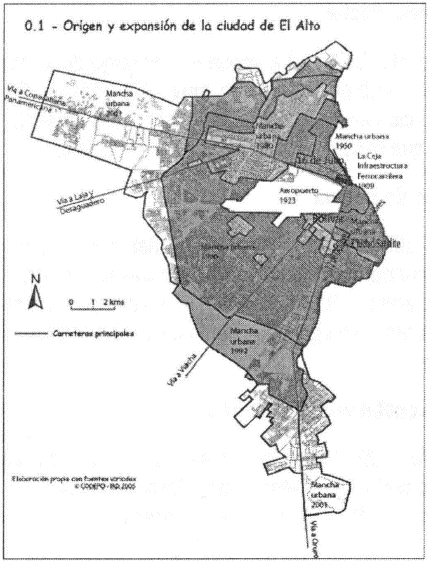 Fuente: En, Pereira, René, (2008) Uso del espacio público en la ciudad de La Paz. Bolivia, La Paz. Temas Sociales 28. Instituto de Investigaciones Sociológicas (IDIS-UMSA).En este mapa se puede evidenciar como la ciudad de El Alto, fue expandiéndose según las temporalidades ya que el sector norte desde 1950 hasta 1980 fue constituyendo las primeras zonas y expandiendo la mancha urbana.Fuente: Quispe, Gabith (2009) La formación de la ciudad de El Alto y sus consecuencias. Tesis Doctoral. Universidad Autónoma de Madrid. Madrid, España.Dentro de este cuadro se puede observar que existe un desarrollo desde los primeros asentamientos, antes de la denominación del grado como ciudad. Se evidencia que dentro de la ciudad se dieron formas y mecanismos de urbanización por sectores los cuales son ejes importantes dentro de nuestro contexto. En la temática central del texto de Sandoval y Sostres “La ciudad prometida” que, a lo largo del capítulo primero, se va describiendo de manera cronológica por años, por los ex vecinos de la ciudad de La Paz y luego convirtiéndose en vecinos de la emergente ciudad de El Alto, pasaron para conseguir desde las condiciones hasta la construcción de una ciudad sin planificación. En las referencias mediante mapas y planos se puede ver el origen y las maneras de ampliación de la población. Lo que se refleja en primera instancia, desde los planos y gráficos, son las direcciones en los cuales se fueron formando las primeras “tres zonas” las cuales estaban diferenciadas por el uso y el establecimiento de esos sectores. El Alto se dividía por tres zonas las cuales eran “Norte, Centro y Sur”, los cuales estaban constituidos por zonas históricas como “Villa Dolores” fundado en 1942; desde 1950 se fueron creando las zonas denominadas las “6 villas” que eran “Villa Dolores, 12 de octubre, Bolívar A, 16 de Julio, Ballivian y Alto Lima”.Desde 1960 comenzaría una ocupación espacial, según los datos presentados en el texto, en 1950 se tenía un registro de 11.000 personas aproximadamente esto en las 6 zonas formadas denominadas “6 villas”. Luego en 1960 se tuvo un aproximado de 30.000 de habitantes (p.23). Desde 1976 y 1986 se vivió un mayor crecimiento poblacional mostrando altos “flujos migratorios del área rural del mismo departamento de La Paz” (p.24). Esto reflejaría lo que hasta hoy identifica a la ciudad de El Alto, las constituciones de las zonas son de migrantes. En la ciudad de El Alto se tiene una población migrante de manera permanente y me sustento en los periodos agrícolas ya que en esas temporadas los vecinos salen de viaje a sus comunidades para la siembra, cosecha y todo lo que concierne con el ciclo rural-agrícola en la zona andina principalmente. La incorporación del quechua en el dialecto en reuniones y/o asambleas zonales hacen denotar la presencia de migrantes de otros departamentos del país como Potosí, Sucre, Cochabamba y Oruro. Por su parte Máximo Quisbert nos muestra que la ciudad de El Alto es formada por un perfil cultural de una constitución de migrantes donde van “reproduciendo sus valores, hábitos, lengua, manera de vestirse, alimentarse, gustos, bailes y preferencias musicales” esto va mostrando un escenario de capitales y símbolos de origen que van conjugándose con lo urbano y lo rural. (Quisbert, 2003:31)Los vecinos: desde el inicio hasta la consolidaciónLos vecinos, tanto hombres y mujeres, se dedican al trabajo y comercio informal, comerciantes de diferentes productos, vendiendo en el mercado campesino del barrio y también las diferentes ferias de la ciudad de El Alto. Parte de esta población son trabajadores informales, con esto me refiero a carpinteros, albañiles, choferes, mecánicos, peluqueros entre otros. Esto definido en base a la observación y las entrevistas donde reflejaban a que se dedicaban y desde donde lo hacían. Un aspecto que me llama la atención son los conflictos y diferencias entre los vecinos fundadores y nuevos respecto al desarrollo del barrio. A veces los vecinos fundadores cuestionan a los vecinos nuevos en la toma de decisiones. Esta percepción, se puede contrastar con el aporte de Elías y Scotson (1965) quienes analizan los conflictos entre los “establecidos” y los “marginados” en una ciudad próspera de Inglaterra. Los establecidos echan la culpa de todos sus males a los recién llegados y/o marginados. Si bien los autores analizan relaciones conflictuales entre establecidos y marginados vinculados con los conflictos y delincuencia; en el caso del barrio Santa Rosa de Lima observé que los vecinos “antiguos” o “fundadores” limitan a los recién llegados como novatos y no podrán participar en la toma de decisiones.Organizaciones vecinales: ente matrizSandoval muestra que, a partir de 1957, se viviría cambios en la organización vecinal y encaminándose a una configuración como urbe. Con la creación del “Consejo Central de Vecinos” se fueron gestando organizaciones para conseguir mejores condiciones para sus barrios, entre los cuales eran la implementación de instituciones, presupuesto y servicios. Pero desde 1984 surgiría una nueva entidad organizacional cívica que se denominaría FURIA “Frente de Unidad y Renovación Independiente de El Alto”, el cual estaba formada por ex dirigentes de las juntas vecinales. Esta nueva organización vecinal masiva, tuvo entre sus logros más importantes el lograr llevar el proyecto de “autonomía administrativa” a la cámara de senadores. Consiguiendo que el “6 de marzo de 1985, se dicte como la creación de la cuarta sección de la provincia Murillo como su capital la ciudad de El Alto” (p. 30). Desde esa fecha se van constituyendo con muchos tropiezos lo que conocemos hoy como ciudad de El Alto; pero con la conquista de que en 1988 se adquiera el rango de ciudad. Si ponemos en contexto en un barrio de la misma ciudad como es Santa Rosa de Lima, ubicada en el distrito 5, que fue fundado el 30 de agosto de 1987, teniendo una creación de manera prematura ya que lo que se cuenta en los relatos de los vecinos antiguos, en los años de fundación como zona no se tenía ninguna condición de habitabilidad donde se veía una nulidad de servicios, transporte e infraestructura. Los propietarios de estos terrenos exigían la legalidad de sus propiedades que eran muy escasas en número de vecinos y viviendas ocupadas. Para Pablo Mamani Ramírez, en su texto micro gobiernos barriales, las juntas vecinales se fueron convirtiendo en “verdaderos gobiernos locales o territoriales” donde son los representantes o portavoces de los vecinos de las necesidades colectivas de los barrios (Mamani, 2005:31). Estos actores sociales colectivos como la Junta vecinal, son uno de los principales protagonistas de la formación de los barrios, ya que ellos son los que llevan las necesidades a instancias gubernamentales y estatales, estas juntas vecinales son formadas por vecinos de los barrios que en el caso de Santa Rosa de Lima se tiene una serie de requisitos para ser elegido dirigente también establecidos en el estatuto orgánico de la FEJUVE.   Las elecciones según el Estatuto orgánico de la FEJUVE deben realizarse cada dos años. En casos no siempre se cumple este mandato. Muchos dirigentes se comprometen en cumplir su mandato y no siempre entregan a otra directiva todos los avances y pendientes en términos de gestión plasmadas en las actas correspondientes. Ahí se tiene por ejemplo un espacio para analizar el eterno problema de “rendición de cuentas” de la directiva saliente. Otros cuestionan la presencia o ausencia de elecciones mediante aclamación. Los dirigentes se comprometen en llamar a elecciones mediante comité electoral. Pero, suele continuar el denominado “dedazo”, donde predominan intereses personales y colectivos de un sector. Los mismos vecinos conocen que para presentarse a las elecciones uno debe cumplir con requisitos: como el ser propietario de un bien inmueble en el barrio o tener casa, no contar con antecedentes, tener permiso vecinal de la junta. Este permiso vecinal no se sabe si alguien tiene que garantizar; pero están convencidos que “no pueden venir de fácil y ser dirigente”. Se habla de 4 a 5 años “que haya vivido en el barrio”. Otros mencionan que por los menos deben haber asumido cargos como jefe de calle o cargo en el barrio que le permita asumir la dirigencia. Tal vez están pensando en la denominada “experiencia” en el cargo al igual que en las áreas rurales. Este conjunto de datos, hay la necesidad de contrastar con lo que reza en el Estatuto de la federación de juntas de vecinos de El Alto acerca de los requisitos.  ConclusionesVale recalcar que este trabajo aún está en proceso investigativo, por lo cual no está concluido, esto debido a la magnitud del objeto de estudio y sus implicaciones con sus sujetos de ese contexto, las formas de abordaje de este tipo de elementos son de alto nivel de análisis ya que se debe tomar en cuenta a los actores e instituciones con la forma de una ciudad urbanizada.  Pero podemos hacer algunas conclusiones preliminares, esta investigación se basa en dos elementos trascendentales, la primera es el tema de origen y ese choque de culturas donde las costumbres y tradiciones tienen una relevancia dentro de su llegada por una migración rural o de municipios a la ciudad de El Alto. Esta amalgamación representa una temática muy aparte de abordar, pero indistintamente de ello representa un elemento crucial para entender la realidad e interrelacionamiento en El Alto. La segunda, da una relevancia en el papel que estos actores que llegan y se establecen en este municipio se asientan y buscan habitabilidad, en muchos casos con condiciones completas, refriéndonos a infraestructura y servicios básicos. Pero también en la búsqueda de mejores condiciones esto referido a las organizaciones vecinales, como las juntas vecinales o como la afamada FEJUVE donde cobra un peso organizacional importante dentro de este municipio, por las participaciones y luchas sociales vividas en el país. Estos dos elementos, aunque se vieran muy separados tienen una interrelación entre si  esto en contraste con las formas  de funcionalidad  determinadas con el pasar del tiempo,  lo que se tiene hasta el momento es que existe una relación entre vecinos y organización, pero esta relación es separada  aunque suene contradictorio pero con el pasar de los años, solamente se vivió momentos de encuentro entre estos dos elementos y son en esos momentos donde se primaron intereses como comunidad velando por una ciudad urbanizada y con habitabilidad en todos sus sectores.  Referencias BibliográficasAlbó, Greaves y Sandoval (1982) Chukiyawu. La cara aymara de La Paz. II. Una odisea: buscar `pega'. La Paz, CIPCA.Albó, Greaves y Sandoval (1983) Chukiyawu. La cara aymara de La Paz. III. Cabalgando entre dos mundos. La Paz, CIPCA. Antequera, Nelson (2007), Diversidad cultural, dinámica socioeconómica y procesos de crecimiento urbano en la zona sur de Cochabamba, en Territorios Urbanos, CEDIB, Cochabamba Antequera, Nelson; Cielo, Cristina (2011) Ciudad sin fronteras. Multilocalidad urbano rural en Bolivia. La Paz. Ritu Bolivia. Arbona, Juan Manuel (2011) Dinámicas históricas y espaciales en la construcción de un barrio alteño. Colombia Internacional. Arteaga, Isabel (2005). “De periferia a ciudad consolidada Estrategias para la transformación de zonas urbanas marginales” Revista Bitácora Urbano Territorial, pop: 98-111. Universidad Nacional de Colombia. Bogotá, Colombia.Cahuapaza, Ángel (2021) Historia de la Ciudad de El Alto: Primeras villas alteñas. Asociación Latinoamericana de Historia (ALAHIS). Castells, Manuel (1978) La cuestión urbana. Siglo veintiuno editores, España.  Castells, Manuel. (1983) Problemas de investigación en sociología urbana. Siglo XXI de España Editores: Madrid.Elías, Norbert, y John Scotson (2016) Establecidos y marginados. Una investigación sociológica sobre problemas comunitarios. trad. Víctor Altamirano. - México: FCE. García Canclini, Néstor. (1997) Culturas híbridas y estrategias comunicacionales: Estudios sobre las Culturas Contemporáneas. Vol. III, núm. 5. Universidad de Colima. Colima, MéxicoGoldstein, Daniel (2014) Al margen de la Ley. Cap. 2 “El estado fantasmal: la ley y orden en los márgenes urbanos”. Bolivia, La Paz. Plural Editores. Trad. Ruiz, Virginia.INE – UDAPE (2018) Migración interna en Bolivia. La Paz, Bolivia. Mamani Ramírez, Pablo (2005) Micro gobiernos barriales. Levantamiento de la ciudad de El Alto (octubre 2003) El Alto. CEDES. CIDES-UMSA. Mazurek, Hubert (2012). Espacio y Territorio. Instrumentos metodológicos de investigación social (2da ed.). PIEB. La Paz, Bolivia.Parsons, Talcott (sf.) El sistema social. Recuperado en: https://teoriasuno.files.wordpress.com/2013/08/el-sistema-social-talcott-parsons.pdf  (10/10/2021) Pereira, René, (2008) Uso del espacio público en la ciudad de La Paz. Bolivia, La Paz. Temas Sociales 28. Instituto de Investigaciones Sociológicas (IDIS-UMSA). Quisbert, Máximo (2003) FEJUVE El Alto 1990-1998: Dilemas del clientelismo colectivo en un mercado político en expansión. La Paz. THOA-Aruwiyiri. Quispe, Gabith (2009) La formación de la ciudad de el alto y sus consecuencias. Tesis Doctoral. Universidad Autónoma de Madrid. Madrid, España. Ramírez, Patricia (2009) La ciudad y los nuevos procesos urbanos. México. Cultura representaciones. Recuperado en: http://www.scielo.org.mx/scielo.php?script=sci_arttext&pid=S2007-81102009000100008 Rossi, Aldo (1971). La Arquitectura de la Ciudad. (Versión traducida al español). Editorial Gustavo Gili, Barcelona, 1982.Sandoval, Godofredo y Sostres, Fernanda (1989) La ciudad prometida. Pobladores y organizaciones sociales en El Alto. La Paz. ILDIS-SYSTEMA. Torrico, Escarley (2017) Emergencia Urbana: Urbanización y libre mercado en Bolivia.  La Paz, Bolivia. CEDIB.    EtapasPeriodosZonas urbanizadas Alto NorteZonas urbanizadas Alto SurEtapa 1 Asentamientos ruralesDécadaaños 10 –20, siglo XXAsentamientos urbanos en lazonas 16 de Julio(1912)Etapa 2Asentamientos urbanosDécadaaños 30, siglo XXAsentamiento en la zona AltoLima y El Faro MurilloAsentamiento en la zona deLa CejaEtapa 3 Proceso de urbanizaciónDécadaaños 40 siglo XXUrbanización BallivianUrbanización 16 de JulioUrbanización Alto LimaUrbanización Villa Dolores(4/09/1942 – primera urbanización)Etapa 3 Proceso de urbanizaciónDécadaaños 50 y60, siglo XX- Extensión de lasUrbanizaciones de Alto Lima_ Carretera Panamericana- Urbanización CiudadSatéliteEtapa 3 Proceso de urbanizaciónDécada 70 años, siglo XXExtensión de Alto LimaUrbanización de Río SecoUrbanización Villa IngenioUrbanizaciones en la carretera Panamericana- Urbanización Cosmos 77 –78- 79 y Tasa - Cobee_ Urbanización 1ro de mayo_ Urbanización Mariscal Santa CruzEtapa 4Explosión de las urbanizacionesDécadaaños 80 y90- Extensión de Urbanizacionescon base en Río SecoUrbanizaciones relacionadascon la Avenida PeriféricaEtapa 5 Expansión ilimitada al Surde El AltoDécada2000,siglo XXExtensión la AvenidaPeriférica Norte_ Extensión Rio SecoExtensión Alto LimaUrbanizaciones SenkataEtapa 6 Metropolización de municipios aledañosSigloXXIExtensión la AvenidaPeriférica Norte_ Extensión Río SecoExtensión Alto LimaExtensión hacia municipioAchocallaExtensión hacia ViachaExtensión hacia LajaExtensión hacia Pucarani